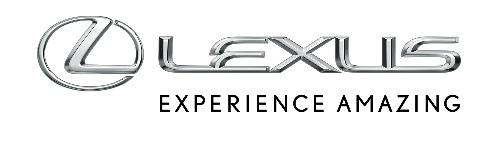 11 LUTEGO 2021HISZPAŃSKI ODDZIAŁ LEXUSA PRZEDSTAWIA MODEL UX ART 2021 ZEN GARDEN OPRACOWANY PRZEZ CLAP STUDIO Tradycyjny japoński ogród do medytacji stał się inspiracją dla zwycięskiej pracy w drugiej edycji konkursu UX Art Car. „Zen Garden” autorstwa Clap Studio z Walencji to kompozycja wykonana z tysięcy papierowych płatków układających się we wzór na karoserii luksusowego, kompaktowego crossovera Lexus UX.Monochromatyczne dzieło dwojga hiszpańskich artystów – Jordi’ego Iranzo i Angeli Montagud – zdobyło największe uznanie spośród sześciu zgłoszonych prac, zaprezentowanych przez hiszpański oddział Lexusa na stronie internetowej marki. Zwycięski samochód wkrótce zostanie pokazany na ekskluzywnym wydarzeniu medialnym, którego gospodarzem będzie Lexus Spain. Zdjęcia samochodu, oddające wyjątkowe szczegóły tego dzieła, wykonano na dziedzińcu madryckiego klubu Alma. Jego twórcy z Clap Studio ukończyli swoją pracę w ciągu miesiąca, inspirując się kluczowymi cechami modelu UX w zakresie technologii, projektowania, innowacji i detali. W czasach, gdy świat potrzebuje przerwy i kontemplacji, praca Clap Studio jest tym ciekawsza i tym bardziej inspirująca. Dwoje artystów starało się pokazać świat, w którym ludzie i natura mogą współistnieć w harmonii. „Naszą inspiracją jest ogród Zen, odzwierciedlający stan umysłu podczas medytacji: spokój i czystą, pełną świadomość” – wyjaśniają.Tradycyjny japoński ogród łączy wolny, nieokiełznany charakter natury, która zawsze znajdzie sposób na rozwój, z pełnymi precyzji i magii cechami, udoskonalanymi ludzką ręką: symetrią, technologią i innowacyjnością. „W naszym ogrodzie Zen Lexus reprezentuje doskonałą harmonię, stanowiąc połączenie natury, technologii i innowacji. UX to ludzkie dzieło oparte na geometrycznych liniach i symetrii, które zostało przykryte kompozycją oddającą witalność świata roślin” – powiedział Iranzo. „Użyliśmy papieru jako ważnego elementu japońskiej kultury, pokrywając karoserię samochodu formami roślinnymi, które symbolizują rozkwit Lexusa, jednocześnie dodając mu objętości” – dodała Montagud. – „Światło to kolejna istotna cecha japońskiej stylistyki i sztuki, która – w tym przypadku – przekształca Lexusa UX niemal w żywą istotę. W zależności od tonu, intensywności i kąta padania światła, instalacja mieni się różnymi kolorami i teksturami”.W konkursie pokazano również dzieła artystów z Bilbao, Madrytu, Sewilli, Murcji i Barcelony. Wszystkie prace można zobaczyć pod adresem: https://www.lexusauto.es/estilolexus/lexusuxartcar/.SZTUKA JAKO INSPIRACJALexus UX Art Car to konkurs hiszpańskiego oddziału Lexusa, którego celem jest łączenie typowej dla marki stylistyki z oryginalną ekspresją artystyczną. Zwycięzcami pierwszej edycji byli Antoñito i Manolín, twórcy instalacji Gyorin Kozane (Zbroja z łusek, Scale Armour), zaprezentowanej w 2019 roku podczas Chantilly Arts & Elegance Richard Mille, jednej z najważniejszych wystaw motoryzacji, sztuki i lifestyle’u.